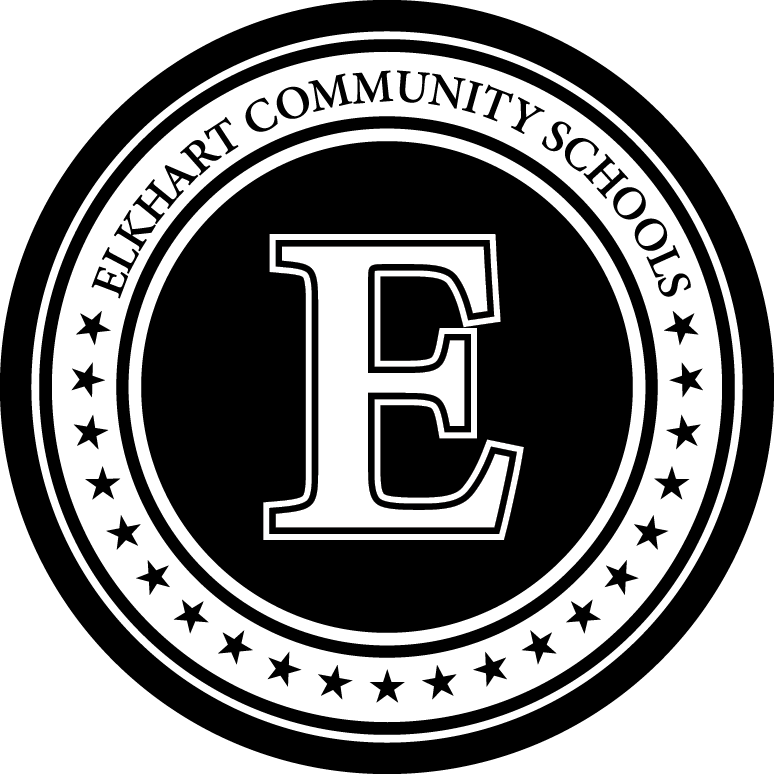 Eligibility Criteria for Blind or Low Vision (BLV)Multidisciplinary Team SummaryBlind or low vision (BLV) is a vision loss that, even with best correction, affects the student’s ability to use vision for learning, which adversely affects the student’s educational performance. The term includes the following:	1.  The reduced or complete inability to utilize the visual system to acquire information; and	2.  May include, or be limited to, a reduction in field of vision.Eligibility for special education as a student who is blind or has low vision shall be determined by the student’s case conference committee. This determination shall be based on the multidisciplinary team’s educational evaluation, which includes the following:An assessment of current academic achievement.A social and developmental history (doc 6.5)A functional skills or adaptive behavior assessment across various environments from multiple sources.A systematic observation of the student across various environments.Assessment of motor skills, which may include travel skills.A functional literacy assessment that evaluates the efficacy of the student’s reading medium.A functional vision assessment.A written report from an ophthalmologist or optometrist.Any other assessments and information collected prior to referral or during educational evaluation.	Student does meet the criteria for blind or low vision.	Student does not meet the criteria for blind or low vision (attach action plan).Multidisciplinary team members:Name:School:Birth date:       Grade:                  Parent(s): ID #:Address:       Date of meeting:Phone/cell#:        Psychologist:School psychologist:Special education teacher:General education teacher:Behavior consultant:Speech therapist:Occupational therapist:Other:Other: